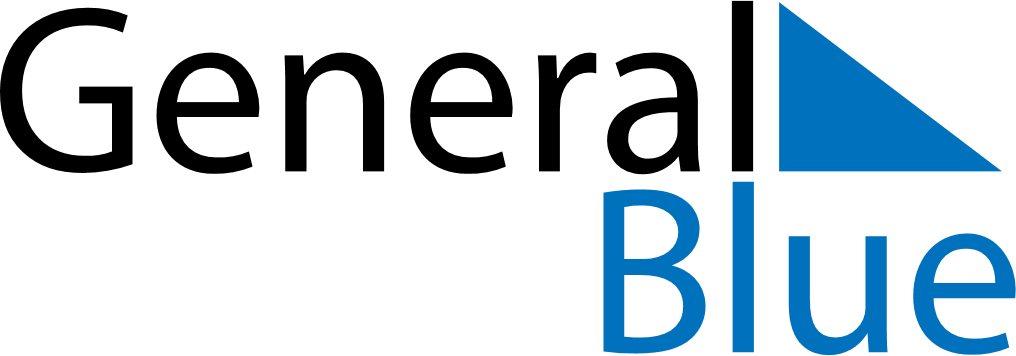 January 2024January 2024January 2024January 2024January 2024January 2024Dawson City, Yukon, CanadaDawson City, Yukon, CanadaDawson City, Yukon, CanadaDawson City, Yukon, CanadaDawson City, Yukon, CanadaDawson City, Yukon, CanadaSunday Monday Tuesday Wednesday Thursday Friday Saturday 1 2 3 4 5 6 Sunrise: 12:08 PM Sunset: 4:32 PM Daylight: 4 hours and 23 minutes. Sunrise: 12:08 PM Sunset: 4:34 PM Daylight: 4 hours and 26 minutes. Sunrise: 12:06 PM Sunset: 4:36 PM Daylight: 4 hours and 29 minutes. Sunrise: 12:05 PM Sunset: 4:38 PM Daylight: 4 hours and 32 minutes. Sunrise: 12:04 PM Sunset: 4:40 PM Daylight: 4 hours and 36 minutes. Sunrise: 12:03 PM Sunset: 4:43 PM Daylight: 4 hours and 40 minutes. 7 8 9 10 11 12 13 Sunrise: 12:01 PM Sunset: 4:45 PM Daylight: 4 hours and 44 minutes. Sunrise: 11:59 AM Sunset: 4:48 PM Daylight: 4 hours and 48 minutes. Sunrise: 11:58 AM Sunset: 4:50 PM Daylight: 4 hours and 52 minutes. Sunrise: 11:56 AM Sunset: 4:53 PM Daylight: 4 hours and 57 minutes. Sunrise: 11:54 AM Sunset: 4:56 PM Daylight: 5 hours and 1 minute. Sunrise: 11:52 AM Sunset: 4:58 PM Daylight: 5 hours and 6 minutes. Sunrise: 11:50 AM Sunset: 5:01 PM Daylight: 5 hours and 11 minutes. 14 15 16 17 18 19 20 Sunrise: 11:48 AM Sunset: 5:04 PM Daylight: 5 hours and 16 minutes. Sunrise: 11:46 AM Sunset: 5:07 PM Daylight: 5 hours and 21 minutes. Sunrise: 11:43 AM Sunset: 5:10 PM Daylight: 5 hours and 26 minutes. Sunrise: 11:41 AM Sunset: 5:13 PM Daylight: 5 hours and 32 minutes. Sunrise: 11:38 AM Sunset: 5:16 PM Daylight: 5 hours and 37 minutes. Sunrise: 11:36 AM Sunset: 5:19 PM Daylight: 5 hours and 43 minutes. Sunrise: 11:34 AM Sunset: 5:22 PM Daylight: 5 hours and 48 minutes. 21 22 23 24 25 26 27 Sunrise: 11:31 AM Sunset: 5:26 PM Daylight: 5 hours and 54 minutes. Sunrise: 11:28 AM Sunset: 5:29 PM Daylight: 6 hours and 0 minutes. Sunrise: 11:26 AM Sunset: 5:32 PM Daylight: 6 hours and 6 minutes. Sunrise: 11:23 AM Sunset: 5:35 PM Daylight: 6 hours and 12 minutes. Sunrise: 11:20 AM Sunset: 5:38 PM Daylight: 6 hours and 18 minutes. Sunrise: 11:17 AM Sunset: 5:42 PM Daylight: 6 hours and 24 minutes. Sunrise: 11:14 AM Sunset: 5:45 PM Daylight: 6 hours and 30 minutes. 28 29 30 31 Sunrise: 11:12 AM Sunset: 5:48 PM Daylight: 6 hours and 36 minutes. Sunrise: 11:09 AM Sunset: 5:52 PM Daylight: 6 hours and 42 minutes. Sunrise: 11:06 AM Sunset: 5:55 PM Daylight: 6 hours and 49 minutes. Sunrise: 11:03 AM Sunset: 5:58 PM Daylight: 6 hours and 55 minutes. 